      PROGRAM      NKF-S Årsmöte 6 maj 2019 på Östasiatiska museet i Stockholm, 
      Tyghusplan 4 på SkeppsholmenRegistrering med kaffe/te och smörgås		 		09.30 - 09.55
Introduktion till lokalerna och dagens program		 	09.55 - 10.00Årsmötesförhandlingar enligt utsänd dagordning			10.00 - 11.30Utställningen Paper Stories visas av Anna Schottländer, antikvarie, 	11.30 - 12.00
Östasiatiska museet
Gemensam lunch på Krogkonst,				12.00 - 13.25 
på Amiralitetsbacken 3 dit vi går tillsammans
Eftermiddagens presentationer på Östasiatiska museet		Caroline Owman, konservator och doktorand vid Umeå universitet 	13.30 - 13.50 
berättar om den pågående avhandlingen om konservatorn och museetHélène Svahn Garreau, konservator och doktorand, Tyréns 	13.50 - 14.10 
berättar om den pågående avhandlingen om konserveringens historiaJohanna Nilsson, konservator, Armémuseum 			14.10 - 14.30
berättar om fortsättningen efter avhandlingen om textilkonserveringSofia Karlsson, konservator, Sörmlands museum			14.30 - 14.50
berättar om Sörmlands museums nyöppnade publika magasin
Gemensam promenad till Nationalmuseum 			14.50   Kaffe på Nationalmuseum 					15.00-15.20
10) Visning på Nationalmuseum				15.30 -17.00
      med museets konservatorerValfri gemensam middag och/eller drink i Gamla Stan		17.30
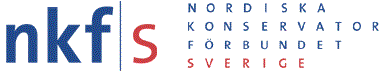 